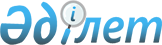 О внесении изменений и дополнения в решение районного маслихата от 11 декабря 2013 года № 252-V "Об утверждении районного бюджета на 2014 - 2016 годы"
					
			Утративший силу
			
			
		
					Решение Курмангазинского районного маслихата Атырауской области от 3 декабря 2014 года № 345-V. Зарегистрировано Департаментом юстиции Атырауской области 15 декабря 2014 года № 3055. Утратило силу решением Курмангазинского районного маслихата Атырауской области от 3 февраля 2015 года N 375-V      Сноска. Утратило силу решением Курмангазинского районного маслихата Атырауской области от 03.02.2015 N 375-V.

      Примечание РЦПИ.

      В тексте документа сохранена пунктуация и орфография оригинала.

      В соответствии со статьей 109 Бюджетного кодекса Республики Казахстан от 4 декабря 2008 года, подпунктом 1) пункта 1 статьи 6 Закона Республики Казахстан от 23 января 2001 года "О местном государственном управлении и самоуправлении в Республике Казахстан", районный маслихат РЕШИЛ:

      1.  Внести в решение районного маслихата от 11 декабря 2013 года № 252-V "Об утверждении районного бюджета на 2014-2016 годы" (зарегистрировано в реестре государственной регистрации нормативных правовых актов за № 2836, опубликовано 20 февраля 2014 года в районной газете "Серпер") следующие изменения и дополнение:

      1) в подпункте 1) пункта 1:

      цифры "6 751 518" заменить цифрами "6 761 826";

      цифры "1 146 759" заменить цифрами "1 123 737";

      цифры "7 039 ц" заменить ифрами "18 868";

      цифры "9 202" заменить цифрами "20 395";

      цифры "5 588 518" заменить цифрами "5 598 826";

      2) в подпункте 2) пункта 1:

      цифры "6 772 177" заменить цифрами "6 782 496";

      3) в подпункте 3) пункта 1:

      цифры "30 417" заменить цифрами "21 580";

      цифры "30 417" заменить цифрами "30 256";

      цифру "0" заменить цифрами "8 676";

      4) в подпункте 5) пункта 1:

      цифры "-51 076" заменить цифрами "-42 250";

      5) в подпункте 6) пункта 1:

      цифры "51 076" заменить цифрами "42 250";

      цифры "30 417" заменить цифрами "30 256";

      цифру "0" заменить цифрами "8 665";

      6) в пункте 8:

      цифры "23 000" заменить цифрами "21 523";

      7) в пункте 10:

      цифры "30 417" заменить цифрами "30 256"; 

      8) в пункте 13:

      цифры "1 547 282" заменить цифрами "1 537 037"; 

      цифры "536 000" заменить цифрами "535 161";

      цифры "55 000" заменить цифрами "48 594";

      цифры "6 000" заменить цифрами "3 000";

      9) в пункте 26:

      цифры "167 647" заменить цифрами "173 447";

      10) в пункте 31:

      цифры "72 168" заменить цифрами "63 917";

      цифры "15 969" заменить цифрами "15 160"; 

      цифры "37 792" заменить цифрами "30 716";

      цифры "165" заменить цифрами "3 223";

      11) в пункте 33:

      цифры "3 574" заменить цифрами "1 504";

      12) в пункте 37:

      цифры "1 410" заменить цифрами "1 390";

      13) в пункте 38:

      цифры "25 000" заменить цифрами "2 240";

      14) в пункте 39:

      цифры "7 982" заменить цифрами "5 331";

      цифры "2 696" заменить цифрами "2 494";

      цифры "5 286" заменить цифрами "2 837";

      15) в пункте 40:

      цифры "39 058" заменить цифрами "38 598";

      16) решение дополнить пунктом 42 следующего содержания:

      "42. Учесть, что в районном бюджете на 2014 год из областного бюджета предусмотрены целевые текущие трансферты в сумме 50 965 тысяч тенге на выплату заработной платы учителям, заменяющих учителей, которые проходят повышение квалификации по трехуровневой системе."

      2.  Приложения 1, 5, 6 указанного решения изложить в новой редакции согласно приложениям 1, 2, 3 к настоящему решению.

      3.  Контроль за исполнением настоящего решения возложить на постоянную комиссию (председатель Б. Жугинисов) районного маслихата по вопросам экономики, налоговой и бюджетной политики.

      4.  Настоящее решение вводится в действие с 1 января 2014 года.

 Районный бюджет на 2014 год Объемы финансирования бюджетных програм в разрезе аппаратов акимов сельских округов      Продолжение таблицы

      Продолжение таблицы

      Продолжение таблицы

 Перечень программ развития районного бюджета на 2014 год
					© 2012. РГП на ПХВ «Институт законодательства и правовой информации Республики Казахстан» Министерства юстиции Республики Казахстан
				
      Председатель внеочередной ХХХІІ
сессии районного маслихата

М. Куаншалиев

      Секретарь районного маслихата

Р. Султанияев
Приложение 1 к решению районного маслихата № 345-V от 3 декабря 2014 годаПриложение 1 к решению районного маслихата № 252-V от 11 декабря 2013 годаКатегория

Категория

Категория

Категория

Категория

Категория

Категория

Сумма, тысяч тенге

Класс

Класс

Класс

Класс

Класс

Сумма, тысяч тенге

Подкласс

Подкласс

Подкласс

Подкласс

Сумма, тысяч тенге

Наименование

Наименование

Сумма, тысяч тенге

1

1

2

3

3

4

4

5

І.Доходы

І.Доходы

6761826

1

1

Налоговые поступления

Налоговые поступления

1123737

01

Подоходный налог

Подоходный налог

332295

2

2

Индивидуальный подоходный налог

Индивидуальный подоходный налог

332295

03

Социальный налог

Социальный налог

128100

1

1

Социальный налог

Социальный налог

128100

04

Налоги на собственность

Налоги на собственность

644424

1

1

Налоги на имущество

Налоги на имущество

590363

3

3

Земельный налог

Земельный налог

5394

4

4

Налог на транспортные средства

Налог на транспортные средства

48369

5

5

Единый земельный налог

Единый земельный налог

298

05

Внутренние налоги на товары, работы и услуги

Внутренние налоги на товары, работы и услуги

12833

2

2

Акцизы

Акцизы

5387

3

3

Поступления за использование природных и других ресурсов

Поступления за использование природных и других ресурсов

1662

4

4

Сборы за ведение предпринимательской и профессиональной деятельности

Сборы за ведение предпринимательской и профессиональной деятельности

5692

5

5

Фиксированный налог

Фиксированный налог

92

08

Обязательные платежи, взимающиеся за совершение юридических значимых действий и (или) выдачу документов уполномоченными на то государственными органами или должностными лицами

Обязательные платежи, взимающиеся за совершение юридических значимых действий и (или) выдачу документов уполномоченными на то государственными органами или должностными лицами

6085

1

1

Госпошлина

Госпошлина

6085

2

2

Неналоговые поступления

Неналоговые поступления

18868

01

Доходы от государственной собственности

Доходы от государственной собственности

7258

1

1

Поступления части чистого дохода государственных предприятий

Поступления части чистого дохода государственных предприятий

178

5

5

Доходы от аренды имущества, находящегося в государственной собственности

Доходы от аренды имущества, находящегося в государственной собственности

7080

02

Поступления от реализации товаров (работ, услуг) государственными учреждениями, финансируемыми из государственного бюджета

Поступления от реализации товаров (работ, услуг) государственными учреждениями, финансируемыми из государственного бюджета

138

1

1

Поступления от реализации товаров (работ, услуг) государственными

учреждениями, финансируемыми из государственного бюджета

Поступления от реализации товаров (работ, услуг) государственными

учреждениями, финансируемыми из государственного бюджета

138

04

Штрафы, пени, санкции, взыскания налагаемые государственными учреждениями, финансируемыми из государственного бюджета, а также содержащимися и финансируемыми из бюджета (сметы расходов) Национального Банка Республики Казахстан

Штрафы, пени, санкции, взыскания налагаемые государственными учреждениями, финансируемыми из государственного бюджета, а также содержащимися и финансируемыми из бюджета (сметы расходов) Национального Банка Республики Казахстан

686

1

1

Штрафы, пени, санкции, взыскания налагаемые государственными учреждениями, финансируемыми из государственного бюджета за исключением поступлении от предприятии нефтяного сектора, а также содержащимися и финансируемыми из бюджета (сметы расходов) Национального Банка Республики Казахстан

Штрафы, пени, санкции, взыскания налагаемые государственными учреждениями, финансируемыми из государственного бюджета за исключением поступлении от предприятии нефтяного сектора, а также содержащимися и финансируемыми из бюджета (сметы расходов) Национального Банка Республики Казахстан

686

06

Прочие неналоговые поступления

Прочие неналоговые поступления

10786

1

1

Прочие неналоговые поступления

Прочие неналоговые поступления

10786

3

3

Поступления от продажи основного капитала

Поступления от продажи основного капитала

20395

03

Продажа земли и нематериальных активов

Продажа земли и нематериальных активов

20395

1

1

Продажа земли

Продажа земли

20395

4

4

Поступления трансфертов

Поступления трансфертов

5598826

02

Трансферты из вышестоящих органов государственного управления

Трансферты из вышестоящих органов государственного управления

5598826

2

2

Трансферты из областного бюджета

Трансферты из областного бюджета

5598826

Текущие целевые трансферты

Текущие целевые трансферты

1131605

Целевые трансферты на развитие

Целевые трансферты на развитие

1630149

Субвенции

Субвенции

2837072

5

5

Погашение бюджетных кредитов

Погашение бюджетных кредитов

8676

01

Погашение бюджетных кредитов

Погашение бюджетных кредитов

8676

Функциональная группа

Функциональная группа

Функциональная группа

Функциональная группа

Функциональная группа

Функциональная группа

Функциональная группа

Сумма, тысяч тенге

функциональная подгруппа

функциональная подгруппа

функциональная подгруппа

функциональная подгруппа

функциональная подгруппа

функциональная подгруппа

Сумма, тысяч тенге

Администратор бюджетных программ

Администратор бюджетных программ

Администратор бюджетных программ

Сумма, тысяч тенге

Программа

Программа

Сумма, тысяч тенге

Наименование

Сумма, тысяч тенге

1

2

2

2

3

4

5

6

І. Расходы

6782496

01

Государственные услуги общего характера

445898

1

1

1

Представительные, исполнительные и другие органы, выполняющие общие функции государственного управления

412558

112

Аппарат маслихата района (города областного значения)

15229

001

Услуги по обеспечению деятельности маслихата района (города областного значения)

14839

003

Капитальные расходы государственного органа

390

122

Аппарат акима района (города областного значения)

67720

001

Услуги по обеспечению деятельности акима района (города областного значения)

57920

003

Капитальные расходы государственного органа

9800

123

Аппарат акима района в городе, города районного значения, поселка, села, сельского округа

329609

001

Услуги по обеспечению деятельности акима района в городе, города районного значения, поселка, села, сельского округа

279473

022

Капитальные расходы государственного органа

35884

032

Капитальные расходы подведомственных государственных учреждений и организаций

14252

2

2

2

Финансовая деятельность

1893

459

Отдел экономики и финансов района (города областного значения)

1893

003

Проведение оценки имущества в целях налогообложения

544

010

Приватизация, управление коммунальным имуществом, постприватизационная деятельность и регулирование споров, связанных с этим

1349

9

9

9

Прочие государственные услуги общего характера

31447

459

Отдел экономики и финансов района (города областного значения)

31447

001

Услуги по реализации государственной политики в области формирования и развития экономической политики, государственного планирования, исполнения бюджета и управления коммунальной собственностью района (города областного значения)

27965

015

Капитальные расходы государственного органа

3482

02

Оборона

3584

1

1

1

Военные нужды

3584

122

Аппарат акима района (города областного значения)

3584

005

Мероприятия в рамках исполнения всеобщей воинской обязанности

3584

04

Образование

3667797

1

1

1

Дошкольное воспитание и обучение

409622

123

Аппарат акима района в городе, города районного значения, поселка, села, сельского округа

360824

004

Обеспечение деятельности организаций дошкольного воспитания и обучения

299337

041

Реализация государственного образовательного заказа в дошкольных организациях образования

61487

464

Отдел образования района (города областного значения)

48798

040

Реализация государственного образовательного заказа в дошкольных организациях образования

48798

2

2

2

Начальное, основное среднее и общее среднее образование

2836987

123

Аппарат акима района в городе, города районного значения, поселка, села, сельского округа

1063

005

Организация бесплатного подвоза учащихся до школы и обратно в сельской местности

1063

464

Отдел образования района (города областного значения)

2835924

003

Общеобразовательное обучение

2750868

006

Дополнительное образование для детей

85056

9

9

9

Прочие услуги в области образования

421188

464

Отдел образования района (города областного значения)

421188

001

Услуги по реализации государственной политики на местном уровне в области образования 

8115

005

Приобретение и доставка учебников, учебно-методических комплексов для государственных учреждений образования района (города областного значения)

60786

007

Проведение школьных олимпиад, внешкольных мероприятий и конкурсов районного (городского) масштаба

677

015

Ежемесячная выплата денежных средств опекунам (попечителям) на содержание ребенка-сироты (детей-сирот), и ребенка (детей), оставшегося без попечения родителей

16402

020

Обеспечение оборудованием, программным обеспечением детей-инвалидов, обучающихся на дому

910

067

Капитальные расходы подведомственных государственных учреждений и организаций

334298

06

Социальная помощь и социальное обеспечение

279837

2

2

2

Социальная помощь

248825

123

Аппарат акима района в городе, города районного значения, поселка, села, сельского округа

24928

003

Оказание социальной помощи нуждающимся гражданам на дому

24928

451

Отдел занятости и социальных программ района (города областного значения)

223897

002

Программа занятости

67288

004

Оказание социальной помощи на приобретение топлива специалистам образования, социального обеспечения, культуры, спорта и ветеринарии в сельской местности в соответствии с законодательством Республики Казахстан

8560

005

Государственная адресная социальная помощь

28337

006

Оказание жилищной помощи

1060

007

Социальная помощь отдельным категориям нуждающихся граждан по решениям местных представительных органов

31930

010

Материальное обеспечение детей-инвалидов, воспитывающихся и обучающихся на дому

2495

016

Государственные пособия на детей до 18 лет

81234

017

Обеспечение нуждающихся инвалидов обязательными гигиеническими средствами и предоставление услуг специалистами жестового языка, индивидуальными помощниками в соответствии с индивидуальной программой реабилитации инвалида

2839

023

Обеспечение деятельности центров занятости населения

154

9

9

9

Прочие услуги в области социальной помощи и социального обеспечения

31012

451

Отдел занятости и социальных программ района (города областного значения)

29591

001

Услуги по реализации государственной политики на местном уровне в области обеспечения занятости и реализации социальных программ для населения

26479

011

Оплата услуг по зачислению, выплате и доставке пособий и других социальных выплат

2722

021

Капитальные расходы государственного органа

0

067

Капитальные расходы подведомственных государственных учреждений и организаций

390

458

Отдел жилищно-коммунального хозяйства, пассажирского транспорта и автомобильных дорог района (города областного значения)

1421

050

Реализация Плана мероприятий по обеспечению прав и улучшению качества жизни инвалидов

1421

07

Жилищно-коммунальное хозяйство

1791782

1

1

1

Коммунальное хозяйство

609086

123

Аппарат акима района в городе, города районного значения, поселка, села, сельского округа

5331

027

Ремонт и благоустройство объектов в рамках развития городов и сельских населенных пунктов по Дорожной карте занятости 2020

5331

458

Отдел жилищно-коммунального хозяйства, пассажирского транспорта и автомобильных дорог района (города областного значения)

20000

004

Обеспечение жильем отдельных категорий граждан

20000

464

Отдел образования района (города областного значения)

0

026

Ремонт объектов в рамках развития городов и сельских населенных пунктов по Дорожной карте занятости 2020

0

467

Отдел строительства района (города областного значения)

583755

003

Проектирование, строительство и (или) приобретение жилья коммунального жилищного фонда

535161

004

Проектирование, развитие, обустройство и (или) приобретение инженерно-коммуникационной инфраструктуры

48594

074

Развитие и/или сооружение недостающих объектов инженерно-коммуникационной инфраструктуры в рамках второго направления Дорожной карты занятости 2020

0

2

2

2

Коммунальное хозяйство

1047635

123

Аппарат акима района в городе, города районного значения, поселка, села, сельского округа

0

014

Организация водоснабжения населенных пунктов

0

458

Отдел жилищно-коммунального хозяйства, пассажирского транспорта и автомобильных дорог района (города областного значения)

1241

012

Функционирование системы водоснабжения и водоотведения

1241

026

Организация эксплуатации тепловых сетей, находящихся в коммунальной собственности районов (городов областного значения)

0

467

Отдел строительства района (города областного значения)

1046394

005

Развитие коммунального хозяйства

3000

006

Развитие системы водоснабжения и водоотведения

1043394

3

3

3

Благоустройство населенных пунктов

135061

123

Аппарат акима района в городе, города районного значения, поселка, села, сельского округа

42257

008

Освещение улиц населенных пунктов

24593

009

Обеспечение санитарии населенных пунктов

8689

011

Благоустройство и озеленение населенных пунктов

8975

458

Отдел жилищно-коммунального хозяйства, пассажирского транспорта и автомобильных дорог района (города областного значения)

92804

016

Обеспечение санитарии населенных пунктов

92804

08

Культура, спорт, туризм и информационное пространство

272015

1

1

1

Деятельность в области культуры

163685

123

Аппарат акима района в городе, города районного значения, поселка, села, сельского округа

153730

006

Поддержка культурно-досуговой работы на местном уровне

153730

455

Отдел культуры и развития языков района (города областного значения)

9955

009

Обеспечение сохранности историко-культурного наследия и доступа к ним

9955

2

2

2

Спорт

18405

465

Отдел физической культуры и спорта района (города областного значения)

18405

001

Услуги по реализации государственной политики на местном уровне в сфере физической культуры и спорта

8239

004

Капитальные расходы государственного органа

390

006

Проведение спортивных соревнований на районном (города областного значения) уровне

3785

007

Подготовка и участие членов сборных команд района (города областного значения) по различным видам спорта на областных спортивных соревнованиях

5991

3

3

3

Информационное пространство

58191

455

Отдел культуры и развития языков района (города областного значения)

54491

006

Функционирование районных (городских) библиотек

54491

456

Отдел внутренней политики района (города областного значения)

3700

005

Услуги по проведению государственной информационной политики через телерадиовещание

3700

9

9

9

Прочие услуги по организации культуры, спорта, туризма и информационного пространства

31734

455

Отдел культуры и развития языков района (города областного значения)

8918

001

Услуги по реализации государственной политики на местном уровне в области развития языков и культуры

8138

010

Капитальные расходы государственного органа

390

032

Капитальные расходы подведомственных государственных учреждений и организаций

390

456

Отдел внутренней политики района (города областного значения)

22816

001

Услуги по реализации государственной политики на местном уровне в области информации, укрепления государственности и формирования социального оптимизма граждан

7962

003

Реализация мероприятий в сфере молодежной политики

11224

006

Капитальные расходы государственного органа

390

032

Капитальные расходы подведомственных государственных учреждений и организаций

3240

10

Сельское, водное, лесное, рыбное хозяйство, особо охраняемые природные территории, охрана окружающей среды и животного мира, земельные отношения

112819

1

1

1

Сельское хозяйство

30114

459

Отдел экономики и финансов района (города областного значения)

9258

099

Реализация мер по оказанию социальной поддержки специалистов 

9258

462

Отдел сельского хозяйства района (города областного значения)

12017

001

Услуги по реализации государственной политики на местном уровне в сфере сельского хозяйства

12017

006

Капитальные расходы государственного органа

0

473

Отдел ветеринарии района (города областного значения)

8839

001

Услуги по реализации государственной политики на местном уровне в сфере ветеринарии

7949

003

Капитальные расходы государственного органа

390

007

Организация отлова и уничтожения бродячих собак и кошек

500

6

6

6

Земельные отношения

9126

463

Отдел земельных отношений района (города областного значения)

9126

001

Услуги по реализации государственной политики в области регулирования земельных отношений на территории района (города областного значения)

8736

007

Капитальные расходы государственного органа

390

9

9

9

Прочие услуги в области сельского, водного, лесного, рыбного хозяйства, охраны окружающей среды и земельных отношений

73579

473

Отдел ветеринарии района (города областного значения)

73579

011

Проведение противоэпизоотических мероприятий

73579

11

Промышленность, архитектурная, градостроительная и строительная деятельность

17035

2

2

2

Архитектурная, градостроительная и строительная деятельность

17035

467

Отдел строительства района (города областного значения)

9217

001

Услуги по реализации государственной политики на местном уровне в области строительства

8827

017

Капитальные расходы государственного органа

390

468

Отдел архитектуры и градостроительства района (города областного значения)

7818

001

Услуги по реализации государственной политики в области архитектуры и градостроительства на местном уровне

7278

004

Капитальные расходы государственного органа

540

12

Транспорт и коммуникации

34000

1

1

1

Автомобильный транспорт

34000

123

Аппарат акима района в городе, города районного значения, поселка, села, сельского округа

14000

013

Обеспечение функционирования автомобильных дорог в городах районного значения, поселках, селах, сельских округах

14000

458

Отдел жилищно-коммунального хозяйства, пассажирского транспорта и автомобильных дорог района (города областного значения)

20000

045

Капитальный и средний ремонт автомобильных дорог районного значения и улиц населенных пунктов

20000

13

Прочие

157635

9

9

9

Прочие

157635

123

Аппарат акима района в городе, города районного значения, поселка, села, сельского округа

51254

040

Реализация мер по содействию экономическому развитию регионов в рамках Программы "Развитие регионов"

51254

458

Отдел жилищно-коммунального хозяйства, пассажирского транспорта и автомобильных дорог района (города областного значения)

84858

001

Услуги по реализации государственной политики на местном уровне в области жилищно-коммунального хозяйства, пассажирского транспорта и автомобильных дорог

20407

013

Капитальные расходы государственного органа

26451

065

Формирование или увеличение уставного капитала юридических лиц

38000

459

Отдел экономики и финансов района (города областного значения)

21523

012

Резерв местного исполнительного органа района (города областного значения)

21523

14

Обслуживание долга

11

1

1

1

Обслуживание долга

11

459

Отдел экономики и финансов района (города областного значения)

11

021

Обслуживание долга местных исполнительных органов по выплате вознаграждений и иных платежей по займам из областного бюджета

11

15

Трансферты

83

1

1

1

Трансферты

83

459

Отдел экономики и финансов района (города областного значения)

83

006

Возврат неиспользованных (недоиспользованных) целевых трансфертов

83

ІІІ. Чистое бюджетное кредитование

30256

Бюджетные кредиты

30256

10

Сельское, водное, лесное, рыбное хозяйство, особо охраняемые природные территории, охрана окружающей среды и животного мира, земельные отношения

30256

1

1

1

Сельское хозяйство

30256

459

Отдел экономики и финансов района (города областного значения)

30256

018

Бюджетные кредиты для реализации мер социальной поддержки специалистов

30256

16

Погашение займов

8665

1

1

1

Погашение займов

8665

459

Отдел экономики и финансов района (города областного значения)

8665

005

Погашение долга местного исполнительного органа перед вышестоящим бюджетом

8665

ІV. Сальдо по операциям с финансовыми активами

0

V. Дефицит (профицит) бюджета

-42250

VІ. Финансирование дефицита ( использование профицита) бюджета

42250

7

Поступление займов

30256

01

01

01

Внутренние государственные займы

30256

2

Договоры займа

30256

03

Займы получаемые местным исполнительным органом района (города областного значения)

30256

8

Используемые остатки бюджетных средств

20659

01

01

01

Остатки бюджетных средств

20659

1

Свободные остатки бюджетных средств

20659

Приложение 2 к решению
районного маслихата
№ 345-V от 3 декабря 2014 года
Приложение 5 к решению
районного маслихата
№ 252-V от 11 декабря 2013 годаКоды программ

Коды программ

Наименование аульных (сельских) округов

Наименование аульных (сельских) округов

Наименование аульных (сельских) округов

Наименование аульных (сельских) округов

Наименование аульных (сельских) округов

Наименование аульных (сельских) округов

Наименование бюджетных программ

Акколь

Қигач

Азгир

Асан

Байда

Байда

001

Услуги по обеспечению деятельности акима района в городе, города районного значения, поселка, села, сельского округа

16392

11895

17630

14654

14237

14237

022

Капитальные расходы государственного органа

390

390

841

390

390

390

032

Капитальные расходы подведомственных государственных учреждений и организаций

4021

004

Обеспечение деятельности организаций дошкольного воспитания и обучения

13797

9542

13800

13800

041

Реализация государственного образовательного заказа в дошкольных организациях образования

005

Организация бесплатного подвоза учащихся до школы и обратно в сельской местности

003

Оказание социальной помощи нуждающимся гражданам на дому

1725

1396

515

027

Ремонт и благоустройство объектов в рамках развития городов и сельских населенных пунктов по Дорожной карте занятости 2020

1869

008

Освещение улиц населенных пунктов

800

009

Обеспечение санитарии населенных пунктов

100

100

100

100

100

011

Благоустройство и озеленение населенных пунктов

006

Поддержка культурно-досуговой работы на местном уровне

5879

4594

7982

7175

7175

4734

013

Обеспечение функционирования автомобильных дорог в городах районного значения, поселках, селах, сельских округах

040

Реализация мер по содействию экономическому развитию регионов в рамках Программы "Развитие регионов"

4517

963

2541

1187

1187

1690

29003

31639

44053

23506

23506

38135

Коды программ

Коды программ

Наименование аульных (сельских) округов

Наименование аульных (сельских) округов

Наименование аульных (сельских) округов

Наименование аульных (сельских) округов

Наименование аульных (сельских) округов

Наименование бюджетных программ

Бирлик

Ганюшкино

Дынгызыл

Енбекши

Орлы

001

Услуги по обеспечению деятельности акима района в городе, города районного значения, поселка, села, сельского округа

12617

24407

12480

15935

15348

022

Капитальные расходы государственного органа

390

20777

390

4097

1274

032

Капитальные расходы подведомственных государственных учреждений и организаций

450

2800

004

Обеспечение деятельности организаций дошкольного воспитания и обучения

10357

112886

9549

20853

12914

041

Реализация государственного образовательного заказа в дошкольных организациях образования

005

Организация бесплатного подвоза учащихся до школы и обратно в сельской местности

550

003

Оказание социальной помощи нуждающимся гражданам на дому

706

5591

1356

1419

1629

027

Ремонт и благоустройство объектов в рамках развития городов и сельских населенных пунктов по Дорожной карте занятости 2020

1125

008

Освещение улиц населенных пунктов

18163

919

988

009

Обеспечение санитарии населенных пунктов

100

7000

100

100

100

011

Благоустройство и озеленение населенных пунктов

8975

006

Поддержка культурно-досуговой работы на местном уровне

2009

39760

6319

4713

5528

013

Обеспечение функционирования автомобильных дорог в городах районного значения, поселках, селах, сельских округах

14000

040

Реализация мер по содействию экономическому развитию регионов в рамках Программы "Развитие регионов"

2045

11868

2370

2840

1849

28224

263877

34239

50876

42430

Коды программ

Коды программ

Наименование аульных (сельских) округов

Наименование аульных (сельских) округов

Наименование аульных (сельских) округов

Наименование аульных (сельских) округов

Наименование аульных (сельских) округов

Наименование бюджетных программ

Киров

Кудряшов

Коптогай

Макаш

Нуржау

001

Услуги по обеспечению деятельности акима района в городе, города районного значения, поселка, села, сельского округа

14751

14372

12029

12882

16410

022

Капитальные расходы государственного органа

390

390

390

390

1405

032

Капитальные расходы подведомственных государственных учреждений и организаций

1496

1015

1150

004

Обеспечение деятельности организаций дошкольного воспитания и обучения

117

279

13755

19702

20279

041

Реализация государственного образовательного заказа в дошкольных организациях образования

21609

20028

005

Организация бесплатного подвоза учащихся до школы и обратно в сельской местности

003

Оказание социальной помощи нуждающимся гражданам на дому

2355

2537

452

354

873

027

Ремонт и благоустройство объектов в рамках развития городов и сельских населенных пунктов по Дорожной карте занятости 2020

1712

008

Освещение улиц населенных пунктов

900

585

588

900

009

Обеспечение санитарии населенных пунктов

100

89

100

100

100

011

Благоустройство и озеленение населенных пунктов

006

Поддержка культурно-досуговой работы на местном уровне

8411

5795

3404

5706

6122

013

Обеспечение функционирования автомобильных дорог в городах районного значения, поселках, селах, сельских округах

040

Реализация мер по содействию экономическому развитию регионов в рамках Программы "Развитие регионов"

3494

2098

1182

2673

2177

53623

46173

31312

45122

49416

Коды программ

Коды программ

Наименование аульных (сельских) округов

Наименование аульных (сельских) округов

Наименование аульных (сельских) округов

Наименование аульных (сельских) округов

Наименование аульных (сельских) округов

Наименование бюджетных программ

Тениз

Сафон

Суюндук

Шортанбай

Итого

001

Услуги по обеспечению деятельности акима района в городе, города районного значения, поселка, села, сельского округа

12109

11164

17025

13136

279473

022

Капитальные расходы государственного органа

390

1405

390

1405

35884

032

Капитальные расходы подведомственных государственных учреждений и организаций

1015

1015

1290

14252

004

Обеспечение деятельности организаций дошкольного воспитания и обучения

11263

94

19499

10651

299337

041

Реализация государственного образовательного заказа в дошкольных организациях образования

19850

61487

005

Организация бесплатного подвоза учащихся до школы и обратно в сельской местности

513

1063

003

Оказание социальной помощи нуждающимся гражданам на дому

669

646

1777

928

24928

027

Ремонт и благоустройство объектов в рамках развития городов и сельских населенных пунктов по Дорожной карте занятости 2020

625

5331

008

Освещение улиц населенных пунктов

750

24593

009

Обеспечение санитарии населенных пунктов

100

100

100

100

8689

011

Благоустройство и озеленение населенных пунктов

8975

006

Поддержка культурно-досуговой работы на местном уровне

5459

5867

18167

6106

153730

013

Обеспечение функционирования автомобильных дорог в городах районного значения, поселках, селах, сельских округах

14000

040

Реализация мер по содействию экономическому развитию регионов в рамках Программы "Развитие регионов"

1549

1732

3003

1476

51254

33929

41873

61251

34315

982996

Приложение 3 к решению районного маслихата № 345-V от 3 декабря 2014 годаПриложение 6 к решению районного маслихата № 252-V от 11 декабря 2013 годаКоды администратора программы

Коды администратора программы

Коды администратора программы

Коды администратора программы

Коды администратора программы

Сумма, тысяч тенге

Коды программ

Коды программ

Коды программ

Коды программ

Сумма, тысяч тенге

Коды подпрограммы

Коды подпрограммы

Коды подпрограммы

Сумма, тысяч тенге

Наименование подпрограмм

Наименование подпрограмм

Сумма, тысяч тенге

Наименование расходов

Сумма, тысяч тенге

1

2

3

4

5

6

467

006

011

Трансферты из республиканского бюджета

Строительство водоочистных сооружений и внутрипоселковых водопроводных сетей в населенных пунктах Шагырлы, Жасарал, Куйген

93 112

всего по программе 467 006 011

93 112

467

003

015

За счет средств местного бюджета

Проектирование, строительство и (или) приобретение жилья коммунального жилищного фонда

535 161

467

004

015

За счет средств местного бюджета

Проектирование, развитие, обустройство и (или) приобретение инженерно-коммуникационной инфраструктуры

48 594

467

005

015

За счет средств местного бюджета

Развитие коммунального хозяйства

3 000

467

006

015

За счет средств местного бюджета

Строительство водоочистных сооружений и внутрипоселковых водопроводных линий в населенных пунктах Шагырлы, Жасарал, Куйген

170226

Строительство внутрипоселковых водопроводных линий в населенном пункте А.Иманова

86168

На строительство водопроводных линий в селе Нуржау

59207

На строительство водопроводных линий в селе Орлы

42517

На строительство водопроводных линий в селе Дашино

54868

На строительство водопроводных линий в селе Акколь

74920

На строительство насосной станции 1-го подъема в селе Ганюшкино

89719

На строительство водопроводных линий в селе Ганюшкино

36536

На строительство водоочистного сооружения в селе Приморье

31307

На строительство внутрипоселковых водопроводных линий в селе Ганюшкино

21742

На строительство водоочистного сооружения и внутрипоселковых водопроводных линий в населенном пункте Д. Нурпейсова

8141

На строительство водоочистного сооружения и внутрипоселковых водопроводных линий в населенном пункте Кадырка

23535

На реконструкцию водоочистного сооружения в селе Ганюшкино

19280

На реконструкцию водоочистного сооружения в селе Жумекен Нажмеденов

137048

На реконструкцию водоочистного сооружения и внутрипоселковых водопроводных линий в селе Шортанбай

43795

На строительство водоочистных сооружений и внутрипоселковых водопроводных линий в населенных пунктах Шестой, Каспий

46958

На строительство водоочистного сооружения и внутрипоселковых водопроводных линий в населенном пункте Афанасьева

4315

всего по программе 467 006 015

950282

всего

1630149

